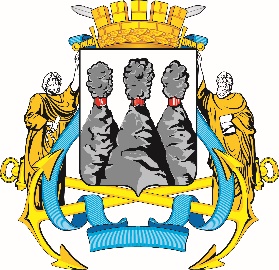 ПОСТАНОВЛЕНИЕВ соответствии с Решением Городской Думы Петропавловск-Камчатского городского округа от 31.10.2013 № 145-нд «О наградах и почетных званиях Петропавловск-Камчатского городского округа» и протоколом заседания Комиссии Городской Думы Петропавловск-Камчатского городского округа по наградам от 10.08.2023 № 10ПОСТАНОВЛЯЮ:1. За значительный вклад в развитие торговли на территории Петропавловск-Камчатского городского округа, многолетний добросовестный труд, высокий уровень профессионализма наградить Почетными грамотами Городской Думы Петропавловск-Камчатского городского округа следующих работников общества с ограниченной ответственностью «Шамса-Холдинг»:Грисюк Надежду Сергеевну – менеджера по управлению категорией;Евтушенко Татьяну Викторовну – директора по персоналу;Зотову Анну Михайлову – менеджера по управлению категорией;Михайленко Евгения Эдуардовича – начальника отдела;Подаруеву Надежду Николаевну – менеджера по маркетингу и дополнительному доходу.2. За особый вклад в развитие торговли на территории Петропавловск-Камчатского городского округа, добросовестный труд и высокий уровень профессионализма наградить Благодарностями председателя Городской Думы Петропавловск-Камчатского городского округа следующих работников общества с ограниченной ответственностью «Шамса-Холдинг»:Гриценко Ивана Викторовича – ведущего администратора базы данных СуперМаг и УКМ;Кучумова Антона Андреевича – начальника отдела.ГОРОДСКАЯ ДУМАПЕТРОПАВЛОВСК-КАМЧАТСКОГОГОРОДСКОГО ОКРУГАПРЕДСЕДАТЕЛЬ10.08.2023 № 96О награждении Почетными грамотами Городской Думы Петропавловск-Камчатского городского округа и Благодарностями председателя Городской Думы Петропавловск-Камчатского городского округаИ.о. председателя Городской ДумыПетропавловск-Камчатскогогородского округаС.А. Сароян